Ein Einblattdruck aus dem Jahr 1616: Bild lesen – Text lesenAuf dem Einblattdruck sind unterschiedliche Elemente zu erkennen. Beschreibe die Informationen des Einblattdruckes.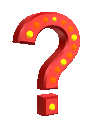 Welche Informationen enthält das Bild?Die Flut hat einen sehr großen sichtbaren Schaden angerichtet, man sieht:tote Menschen und tote Tiereumgestürzte HäuserSchiffe, die schief im Wasser liegenes ist ein riesiges Monster im Wasser zu sehen, das aussieht wie ein FischDas Fischmonster hat Eberzähne, einen Elefantenrüssel und ein Schwert auf dem Rückenauf dem Fisch ist Schrift abgebildet in Latein und in Deutsch, vielleicht kann nicht jeder das Lateinische verstehenman muss auch lesen können, um das Bild vollständig zu verstehenDie Schrift ist eine Warnung an die MenschenIm Bild erfährt man vom Ort des GeschehensDie Namen der Städte Hollstein und Hamburg verraten, wo die Flut geschehen ist, das ist ein Zeichen dafür, dass es wirklich geschehenAnnahme: da ein Monster abgebildet ist, kann es keine Abbildung der wahren Ereignisse seindie Abbildung entspricht nicht den Erwartungen, die man an ein Foto in der Zeitung herantragen würdedas Monster irritiert, da man nicht weiß, was es für eine Bedeutung hatWelche Informationen enthält der Text?Es gibt zwei unterschiedliche Textsorten: einen in Prosa und einen in Versder Text informiert über- den Zeitpunkt des Geschehens: Am Anfang des Jahres 1616- den Ort des Geschehens - den Schaden: Tausende von toten Menschen und Tieren, 48 überschwemmte Dörfer- einen angeschwemmten Fisch. Dieser wird beschrieben als ein„Grausames abscheuliches Monstrum/ oder Meerwunder“- die Schrift auf dem Fisch wird wiederholt und das Lateinische erklärtZusätzlich ist das Geschehen als Lied verarbeitet, das man mitsingen kann. Es sind keine Melodien abgedruckt, in der Überschrift wird aber angegeben, um welche Melodie es sich handelt.- die Menschen sollen mitfühlen, was passiert ist- die Deutung des Fisches umfasst mehrere Strophen- die Menschen werden für die Katastrophe verantwortlich gemacht, da diese und insbesondere der Fisch als ein Zeichen für den Zorn Gottes dargestellt werden- die Menschen sollen aus der Katastrophe lernen und ihr Verhalten ändern- alle Leser sind direkt angesprochenFazit: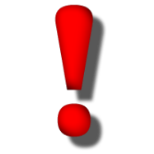 Bild und Text ergänzen sichIn dem Flugblatt sind Informationen auch in Form eines Lied vorhanden, das ist ein großer Unterschied zur modernen ZeitungDie Informationen sind nicht neutral, sondern es werden über die Darstellung der toten Menschen und Tiere und über das Lied Gefühle angesprochenDie Nachricht von der Katastrophe hat Auswirkungen auf alle, jeder ist mit seinem Handeln verantwortlich für solche Katastrophen, jeder soll daher auch etwas dagegen tun (büßen), auch dies ist ein Unterschied zur modernen Zeitung